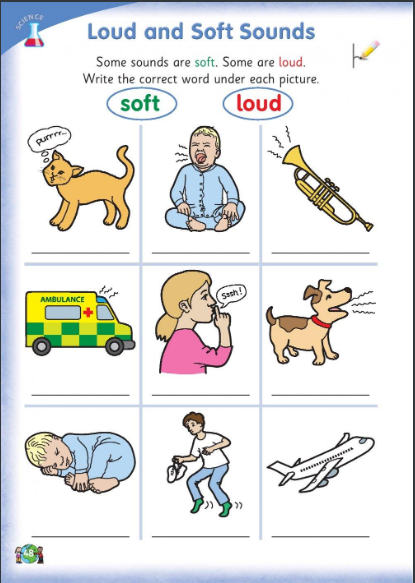 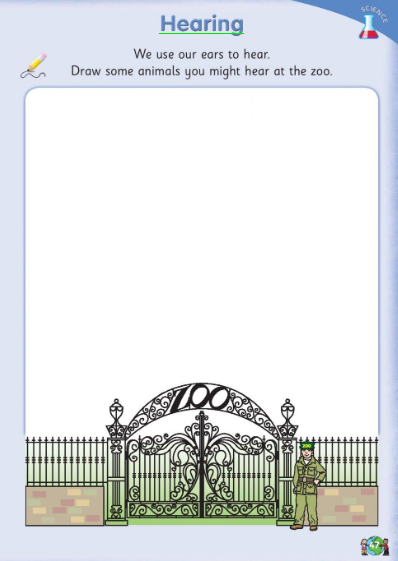 Why not make your own instrument at home?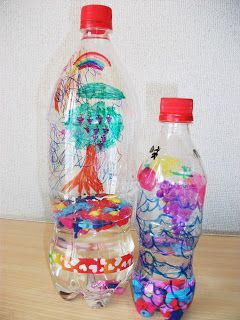 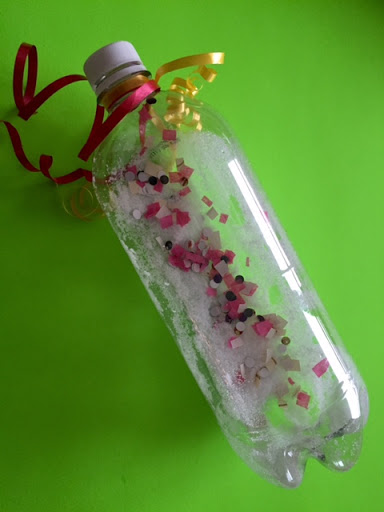 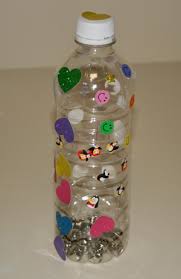 What you need?Plastic bottlePaint, stickers, ribbon, markers, glitter, paper ..etc (Anything you have at home to design your bottle)Stones, pasta, beads, nuts or small household items.How to make your shaker:Design your bottle- Be creative!Add in stones, pasta, nuts, beads or small household items to bottle. You only need to fill it a small bit.Put lid on and make sure it is closed tightly.(You might need to ask an adult to help you)SHAKE SHAKE SHAKE!Below are some other instruments you might like to try and make.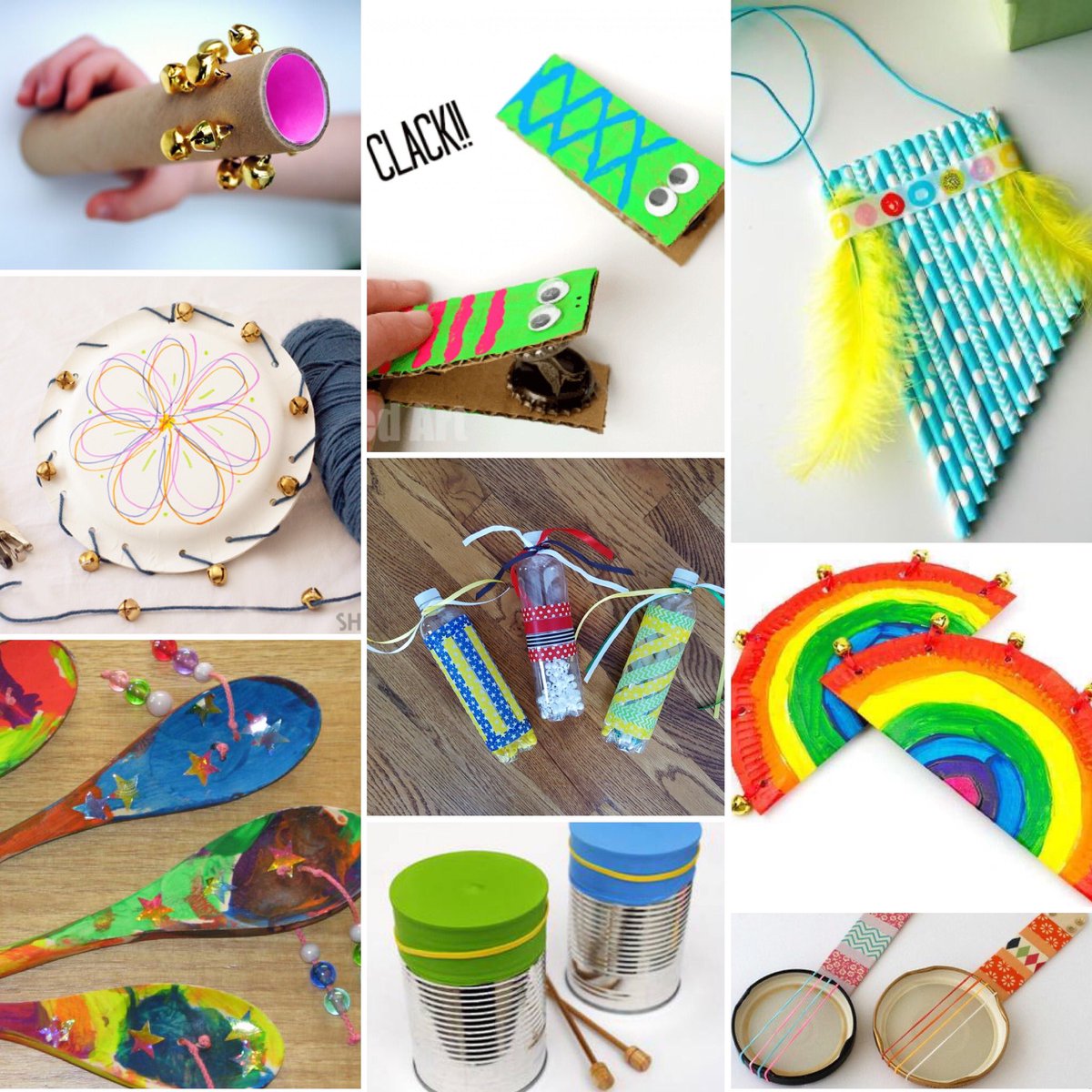 